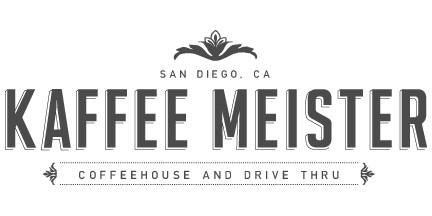 Application for Employment PLEASE TYPE OR PRINT.         EDUCATIONSKILLS:  Please list technical skills, clerical skills, trade skills, etc., relevant to this position.  WORK EXPERIENCE-Please detail your work history for the last 10 years.  Begin with your current or most recent employer.  Attach additional sheets if necessary.  PLEASE NOTE:  Kaffee Meister reserves the right to contact all current and former employers for reference information. AVAILABILITY IS VERY IMPORTANT.  Please list shifts and locations for which you would be available:TIMES: I can open (as early as 6:00 a.m.) _______		I can close (as late as 7:30 p.m.) ________DAYS: Monday ______________________ Tuesday ______________________ Wednesday ______________________  	Thursday ______________________   Friday ______________________   Saturday ______________________   Sunday ______________________  Please list any times during which you would NOT be available: _________________________________________________________________________________Do you plan to be available during the Holiday season? ____________________________________________  PLEASE READ CAREFULLY AND SIGN THAT YOU UNDERSTAND AND ACCEPT THIS INFORMATION.  I certify that the information on this application and its supporting documents is accurate and complete.  I authorize The Kaffee Meister to investigate,   without liability, all statements contained in this application and supporting materials.  I authorize references and former employers, without liability, to make full response   to any inquiries in connection with this application for employment. I understand that this document is NOT an offer of employment, and that an offer of  employment, if tendered, does NOT constitute a contract for continued guaranteed employment.  I understand that staff employees of Kaffee Meister  serve at-will, and the employment relationship may be terminated at any time by either party, for any or no reason, other than a reason prohibited by law.  If employed, I will be required to furnish proof of eligibility to work in the United States and to comply with company regulations. Applicant Signature: _______________________________________	 Date: ________________					                    				Position Applying For:Name  (Last, First, Middle):      Name  (Last, First, Middle):      Name  (Last, First, Middle):      Name  (Last, First, Middle):      Name  (Last, First, Middle):      Other names under which you have attended school or been employed:Street Address:      Street Address:      Street Address:      City, State & Zip:      City, State & Zip:      City, State & Zip:      Other names under which you have attended school or been employed:E-Mail Address:E-Mail Address:E-Mail Address:E-Mail Address:Home Phone:Home Phone:Cell Phone:Are you eligible to work in the ?Are you eligible to work in the ?Yes     NoYes     NoYes     NoAre you 18 years of age or older?Are you 18 years of age or older? Yes     No Yes     No Yes     NoIf NO,   what is your current age?If NO,   what is your current age?Are you currently employed?  If Yes, where?Are you currently employed?  If Yes, where?Yes      NoYes      NoYes      NoIf YES, what is your current job title & department?If YES, what is your current job title & department?Are you related to any current       Kaffee Meister employee?Are you related to any current       Kaffee Meister employee?Yes     NoYes     NoYes     NoIf YES, please list name & relationship to you.If YES, please list name & relationship to you.How did you learn about this employment opportunity at KaffeeMEISTER?   How did you learn about this employment opportunity at KaffeeMEISTER?   How did you learn about this employment opportunity at KaffeeMEISTER?   How did you learn about this employment opportunity at KaffeeMEISTER?   How did you learn about this employment opportunity at KaffeeMEISTER?   How did you learn about this employment opportunity at KaffeeMEISTER?   How did you learn about this employment opportunity at KaffeeMEISTER?   Name of SchoolCity/StateDid you graduate?If No, # of years left to graduateDegree receivedMajorHigh School:      Yes    NoGED:      Yes    NoOther School:       Yes    NoCollege:      Yes    NoCollege:      Yes    NoCollege:      Yes    NoDates Employed (most recent position)From:       To      Full time        Part-timeIf part-time, # hrs./wk: Title:      Organization Name and Address:Organization Name and Address:Contact my current references: At any time Only if I am a finalist candidateSupervisor’s Name, Title and Phone  #:      Other Reference Name, Title and Phone #:      Reason for Leaving:      Primary duties:      Primary duties:      Primary duties:      Dates Employed (next most recent position)From:       To      Full time        Part-timeIf part-time, # hrs./wk: Title:      Organization Name and Address:Organization Name and Address:Contact my current references: At any time Only if I am a finalist candidateSupervisor’s Name, Title and Phone  #:      Other Reference Name, Title and Phone #:      Reason for Leaving:      Primary duties:      Primary duties:      Primary duties:      